Todo el sábado procuramos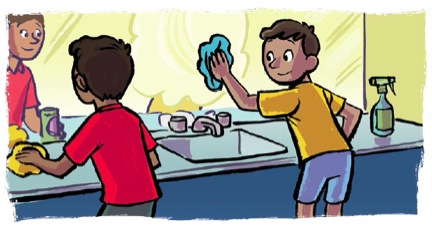 Quedar listos para el domingo.Debemos toda la casa limpiar,Para no trabajar hasta el lunes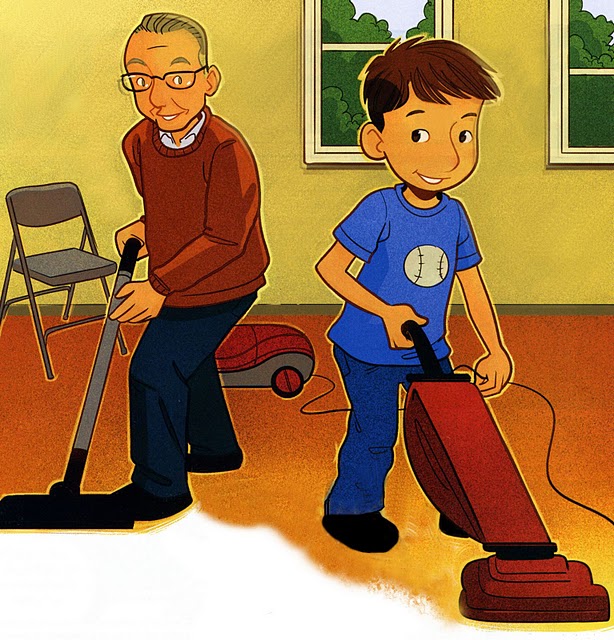 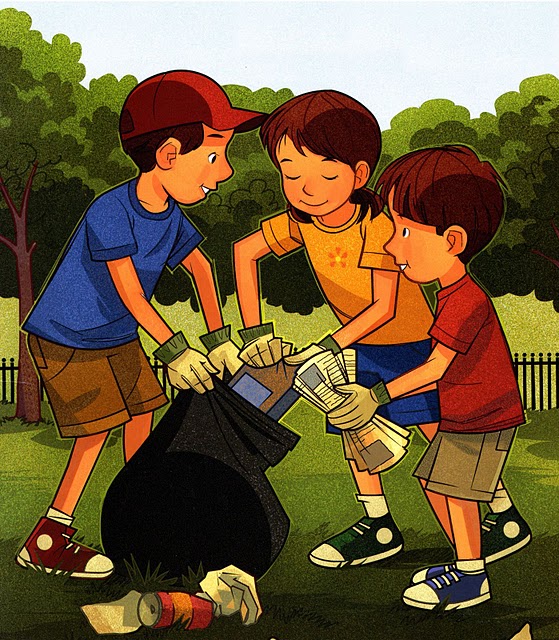 Hay que lavar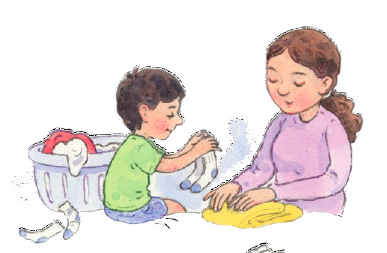 Y planchar tambienY acabar con 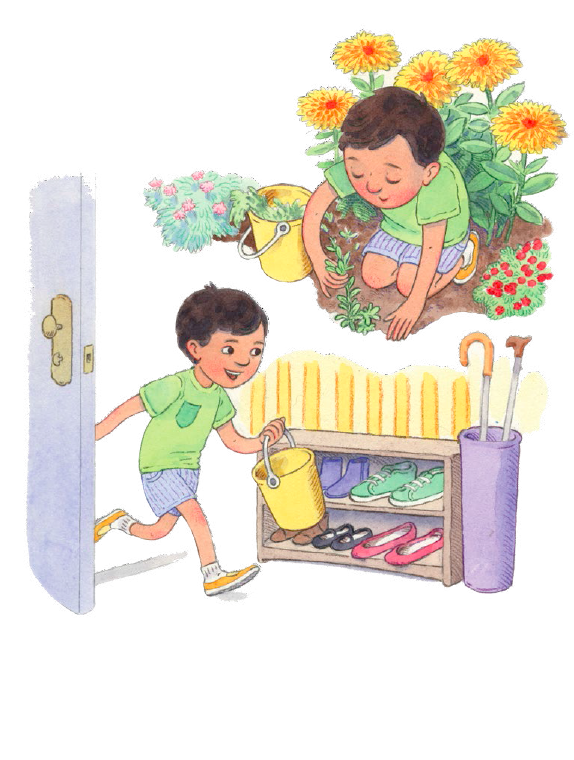 Otros quehaceresLuego un baño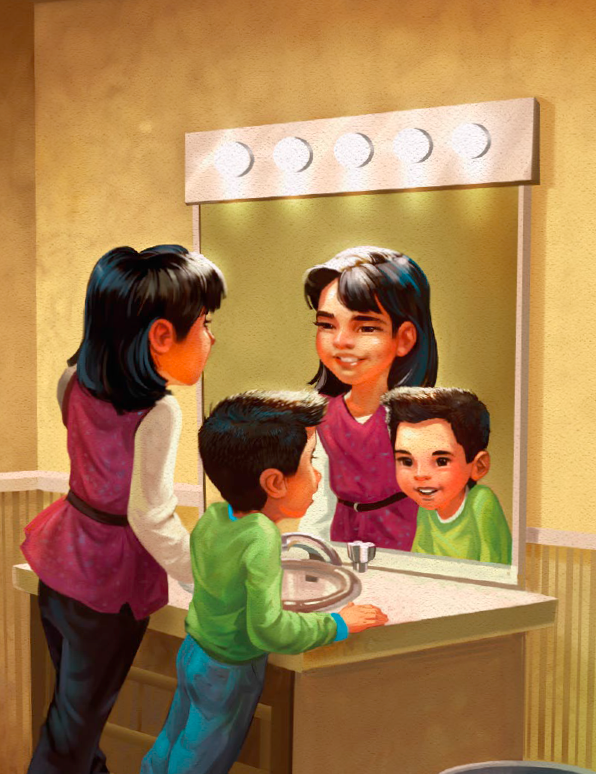 Todos nos damos al fin¡ Para ir a la iglesia el domingo !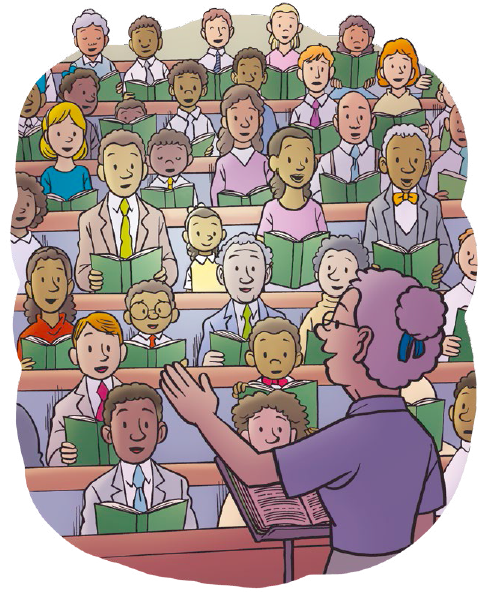 